           Sacramento Valley Women’s Soccer LeaguePresentsSizzling Summer Women’s Pre-Season Indoor Soccer TournamentSaturday, August 14, 2021TEAM FEE & APPLICATION DEADLINE: Early Registration – $200 team fee & application due by 5PM on Saturday, June 26, 2021. Regular Registration – $250 team fee & application due by 5PM on Saturday, July 17, 2021. Late Registration - $275 team fee & application received after 5PM on Saturday, July 17, 2021, considered only if space is available.Rosters – with birthdates – are due on Saturday, July 17, 2021.Divisions will be determined based on demand for Recreational A, Recreational B, Recreational C, Over 30, Over 40, Over 50, and Over 60. Must have four teams for a division.All games will be 5 v 5.Players may dual roster on two teams in two different divisions. No schedule considerations will be given to dual-rostered players or teams.NOTE: LIMITED SPACE AVAILABLE. ONCE A TEAM HAS BEEN ACCEPTED, REFUNDS WILL NOT BE ISSUEDUNLESS THE TOURNAMENT IS CANCELLED.COVID Protocols in effect at the time of the tournament will be followed. Submit applications and rosters to Denise Osier.Make checks payable to SVWSL (Sacramento Valley Women’s Soccer League) and mail to:Denise Osier, 1996 Maverick Drive, Plumas Lake, CA 95961DeniseOsier@att.netINFORMATION: www.SVWSL.com or check us out on Facebook! http://www.facebook.com/SVWSLTeam Application FormApplication must include: $200 team fee and be postmarked Saturday, June 26, 2021. $250 team fee and be postmarked Saturday, July 17, 2021. $275 team fee for applications received after Saturday, July 17, 2021.Rosters with birthdates due Saturday, July 17, 2021.*Rec A Only – must be 16 by August 14, 2021 (born on or before 08/14/2005)*ALL players on teams other than Rec A - must be at least 18 by August 14, 2021 (born on or before 08/14/2003).OVER 30 – All players must turn 30 by December 31, 2021 (born on or before 12/31/1991).OVER 40 – All players must turn 40 by December 31, 2021 (born on or before 12/31/1981).OVER 50 – All players must turn 50 by December 31, 2021 (born on or before 12/31/1971).OVER 60 – All players must turn 60 by December 31, 2021 (born on or before 12/31/1961).2021 Team Roster – Submit no later than Saturday, July 17, 2021Team Name:  ____________________	    Division:  __________________  InstructionsTeams must register and receive a confirmation of acceptance to be eligible for the tournament. Once roster has been submitted, teams will be allowed a maximum of three player replacements (drop and add) or additions up until the start of the first game. For convenience, these changes may be made via e-mail prior to registration/check-in. Once a player has registered/checked-in/participated in a tournament match, that player may not be replaced on the roster. However, the Tournament Committee reserves the right to make exceptions in the case of injury.To be eligible to play, each player must read and sign the Waiver, Release, and Indemnity Agreement, as well as a Waiver and Release for Communicable Diseases including COVID-19, at tournament registration (on site).Players will need to register 20 minutes prior to game time. A California’s driver’s license or a recognized league player pass with photo and birthdate* is acceptable (no exceptions).Please keep a copy of the completed roster initially sent in by the deadline.*Rec A Only – must be 16 by August 14, 2021 (born on or before 08/14/2005)*ALL players on teams other than Rec A - must be at least 18 by August 14, 2021 (born on or before 08/14/2003).OVER 30 – All players must turn 30 by December 31, 2021 (born on or before 12/31/1991).OVER 40 – All players must turn 40 by December 31, 2021 (born on or before 12/31/1981).OVER 50 – All players must turn 50 by December 31, 2021 (born on or before 12/31/1971).OVER 60 – All players must turn 60 by December 31, 2021 (born on or before 12/31/1961).RulesPlaying rules of LeFive will apply. All games will be 5 v 5.Outdoor cleats allowed.Games will start on time.Players will need to register 20 minutes prior to the game time.Rec A Only – must be 16 by August 14, 2021 (born on or before 08/14/2005)ALL players on teams other than Rec A - must be at least 18 by August 14, 2021 (born on or before 08/14/2003).Maximum of 10 players per team.Three (3) games will be scheduled.Games will consist of two 15-minute halves.Teams will receive a forfeit if they fail to take the field after five (5) minutes of scheduled start.Teams will consist of four (4) field players and one (1) goalie. Teams will receive two (2) minute penalty if there are more than five (5) players on the field.Teams that are up by five (5) goals will remove a player from the field (play short a player). The player may be returned to the field when the differential returns to two (2) goals.No slide tackling (any part of the body other than feet touching the carpet is considered a slide tackle, with the exception of the goalie.)Player may dual roster on two teams in two different divisions. NO consideration will be given to dual-rostered players or teams.Tournament Procedures: TEAM CONFIRMATION: Confirmation emails will be emailed by SATURDAY, July 24, 2021. A follow-up email, including schedules noting location, maps and other pertinent tournament details, will be emailed by Monday, August 2, 2021.ROSTER DEADLINE: Upon confirmation of acceptance, a roster will be required by SATURDAY, July 17, 2021. If roster changes are required, up to three (3) additions to the roster will be allowed during tournament registration. NOT SELECTED: Teams that are not selected may elect to a) receive a refund in full or b) request placement on a waiting list in the event an opening occurs. If not placed, teams will be provided fee refunds at the completion of the tournament.OTHER NOTES: If you plan to wear a knee brace, hard surfaces must be covered by 1/4-inch closed-cell slow recovery rubber or equivalent material (neoprene sleeve).Jerseys and alternate color jerseys are required, but do not need to be numbered.Point System and Tie Breaking RulesSTANDINGS:   0 	point for a loss   1 	point for a shutout  1 	point per goal up to 5  3 	points for a tie  6 	points for a win  8 	points maximum for a forfeit (score 1-0)12 	points maximum per game
BREAKING TIES:Head to head recordTeam with least goals scored againstTeam with most goals scored for up to five per gameSPORTSMANSHIP PLAYIf a team gets up by five (5) goals over the opponent (example, 5-0), the team with the most points loses a player until the goal differential is two (2) goals (example, 5-3). This rule is intended to reduce teams running up the score.Remember only 5 goals scored in a game count for game points. Any more than that will have no bearing on the standings. Please DO NOT run up the score!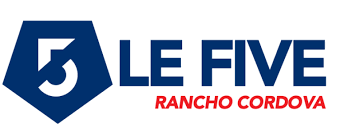 Le Five Indoor Soccer11115 Folsom Blvd Suite 200Rancho Cordova, CA 95670(916) 603-8043lefive.us/rancho-cordovaTEAM NAME:OTHER TEAM NAMES:LEAGUE:						DIVISION:TEAM MANAGER’S NAME:HOME PHONE: 					CELL PHONE:E-MAIL ADDRESS:TOURNAMENTS COMPETED IN (IF ANY) AND POSITIONS FINISHEDDID 4 OR MORE PLAYERS PLAY TOGETHER IN SVWSL TOURNAMENT 2019?STANDING IN LAST SEASON LEAGUE PLAY - (Please include copy of league standings if available to help us in placing divisions appropriately):UNIFORM JERSEY COLOR:				BACKUP JERSEY COLOR:DIVISION PREFERENCE:FIRST CHOICESECOND CHOICEREC AREC BREC COVER 30OVER 40OVER 50OVER 60Print NameBirthdateSignatureEmail1.2.3.4.5.6.7.8.9.10.CHG 1CHG 2CHG 3